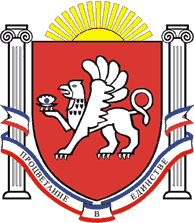 РЕСПУБЛИКА КРЫМРАЗДОЛЬНЕНСКИЙ РАЙОНКОВЫЛЬНОВСКИЙ СЕЛЬСКИЙ СОВЕТ 37 заседание 2 созываРЕШЕНИЕ 09 марта 2022 г.                                    с. Ковыльное			№ 234О внесении изменений в решение Ковыльновского сельского совета от 22.04.2020 № 76 «О Порядке определения размера арендной платы, платы за установление сервитута, в том числе публичного, платы за проведение перераспределения земельных участков, размера цены продажи земельных участков, находящиеся в собственности муниципального образования Ковыльновское сельское поселение» (в редакции решения от 17.09.2021 № 192)В соответствии Федеральным Законом № 131-ФЗ от 06.10.2003. «Об общих принципах организации местного самоуправления в Российской Федерации», Законами Республики Крым от 08.08. 2014 № 54-ЗРК «Об основах местного самоуправления в Республике Крым», от 31.07.2014 № 38-ЗРК «Об особенностях регулирования имущественных и земельных отношений на территории Республики Крым», постановлением Совета министров Республики Крым от 28.12.2019 № 821 «О порядке определения размера арендной платы, платы за установление сервитута, в том числе публичного, платы за проведение перераспределения земельных участков, размера цены продажи земельных участков, находящихся в собственности Республики Крым, и признании утратившим силу Постановления Совета министров Республики Крым от 12.11.2014 № 450», постановлением Совета министров Республики Крым от 31.05.2021 № 311 «О внесении изменений в постановление Совета министров Республики Крым от 28.12.2019 № 821», поручением Главы Республики Крым от 14.12.2021 № 1/01-32/8015, принимая во внимание заключение прокуратуры Раздольненского района от 25.02.2022 № Исорг-20350020-404-22/1048-20350020 Ковыльновский сельский совет РЕШИЛ:	1. Внести в решение Ковыльновского сельского совета от 22.04.2020 № 76 «О Порядке определения размера арендной платы, платы за установление сервитута, в том числе публичного, платы за проведение перераспределения земельных участков, размера цены продажи земельных участков, находящиеся в собственности муниципального образования Ковыльновское сельское поселение» (в редакции решения от 17.09.2021 № 192) следующие изменения:	1.1. в приложении к решению: 	1) подпункт 3 пункта 2.12. дополнить абзацем шестым следующего содержания:«В случае если земельный участок расположен в зоне сельскохозяйственных угодий, для которой градостроительный регламент не установлен, цена земельного участка в размере 15 процентов кадастровой стоимости такого земельного участка определяется при условии, что цель использования указанного земельного участка не противоречит содержанию вида разрешенного использования земельного участка в соответствии с Классификатором видов разрешенного использования земельных участков, утвержденным приказом Федеральной службы государственной регистрации ,кадастра и картографии от 10.11.2020 № П/0412,сведения о котором содержатся в Едином государственном реестре недвижимости.».2. Обнародовать данное решение путем размещения на информационных стендах населенных пунктов Ковыльновского сельского поселения и на официальном сайте Администрации Ковыльновского сельского поселения (http:/kovilnovskoe-sp.ru/).3. Настоящее решение вступает в силу с момента обнародования.4.Контроль за исполнением настоящего решения возложить на комиссию Ковыльновского сельского совета по бюджету, налогам, муниципальной собственности, земельным и имущественным отношениям, социально-экономическому развитию, законности, правопорядку, служебной этике. Председатель Ковыльновского сельского совета - глава Администрации Ковыльновского сельского поселения 					Ю.Н. Михайленко